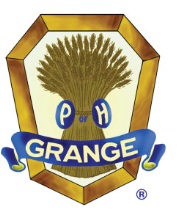 Oregon State GrangeRequest for Second Covid-19 Emergency GrantDate:____________________Grange: ____________________________   #__________Meeting date when Membership or Executive Committee approved request: ______________Amount Requested (Maximum $500) :_______________________This Grant from the Oregon State Grange Emergency Fund is intended to help offset the lack of income from the ongoing COVID-19 crisis.  Unlike the first grant this one requires some documentation from your Grange.  This application must be accompanied by your most recent bank statement(s) and include a disclosure of your complete financial assets, and normal bills.  This includes all bank accounts and invested funds.  This grant is more specific to those Granges who have very low cash reserves and need immediate help with normal bills, like Insurance and utilities.  If you have not applied for the first grant you have until 12/31/20 to do so.  This is a one-time offer with an application deadline of December 31, 2020.Please include all bank and investment statements for the most recent month as well as a description of your assets and normal bills.  Include a separate listing if necessary. _________________________________________________________________________________________________________________________________________________________________________________________________________________________________________________________________________________________________________________________________________________________________________________________________Master Signature:_________________________________________Secretary Signature:_______________________________________        Mail to: Oregon State Grange, 643 Union St. NE, Salem, OR 97301        Questions? Contact OSG                                        